LeeswijzerIn dit document beschrijft de Stichting Voila haar visie op het schoolveiligheidsbeleid. Scholen zijn verplicht om een veiligheidsplan op te stellen. In dit plan moet beschreven staan hoe de scholen de wettelijke bepalingen vormgeven en uitvoeren. Daarnaast kan iedere school ook specifieke punten met betrekking tot veiligheid of sociale veiligheid beschrijven.De scholen van de Stichting Voila willen waar mogelijk de verplichtingen eenduidig en duidelijk weergeven. Hiervoor is dit plan gemaakt.Het veiligheidsplan bestaat uit de volgende onderdelen.Hoofdstuk 1 De visie en uitgangspunten van de stichting Voila op veiligheid in de school. Hoofdstuk 2 Een overzicht van de aanwezige documenten die algemeen gelden binnen de stichting Voila. Hieronder vallen minimaal de verplichte stukken.Hoofdstuk 3 Een format voor een werkmap voor iedere school.Hoofdstuk 1Alleen als een kind zich veilig voelt, kan het zich ontwikkelenBeleid Stichting VoilaDe scholen binnen de stichting Voila staan voor een veilige leer- en werkomgeving voor kinderen, personeel en ouders. Dit is zichtbaar in onze missie en waarden. Wij vinden een veilige omgeving essentieel. Dit kan gerealiseerd worden door openheid op alle niveaus. Wij waarderen elkaar en respecteren elkaar. Wij sluiten niemand uit en zorgen voor elkaar. DefinitieVeiligheid is onder te verdelen in 2 vormen.Fysieke veiligheidOnder fysieke veiligheid verstaan we de ruimtelijke omgeving waarin de kinderen, personeel en ouders verblijven. Hiervoor zijn wettelijk verplichte eisen opgesteld waar een school aan moet voldoen. Denk hierbij aan arbo-aspecten en brandveiligheid. Maar ook de aanwezigheid van opgeleide Bedrijfshulpverleners  (BHV-ers) valt hieronder. Sociale veiligheidSociale veiligheid gaat over het gevoel van een leerling, personeel, ouders. Hoe veilig voelen zij zich op school om te kunnen zijn zoals ze zijn? Voorbeelden zijn de relatie van een leerkracht met de leerling, respectvol omgaan met elkaar, ingrijpen bij pestgedrag, aanspreekbaarheid van personeel, ouders en kinderen op hun gedrag.Sociale veiligheid is noodzakelijk zodat leerlingen zich optimaal kunnen ontwikkelen.Sociale veiligheid is een onderdeel van de pedagogische taak van de school, en betekent het geven van positieve aandacht aan elke leerling, en het tijdig en gepast ingrijpen bij grensoverschrijdend gedrag.Sociale veiligheid wordt bewerkstelligd door het juiste gedrag van personeel, leerlingen en ouders; de school geeft normen en regels voor dat gedrag.Sociale veiligheid wordt in stand gehouden door een juiste balans tussen het voorkomen van onveiligheid (preventief aspect) en het adequaat corrigeren van gedrag dat onveiligheid teweegbrengt. Sociale veiligheid wordt meestal vormgegeven in schoolregels, protocollen. Dit kan op iedere school verschillend zijn en wordt door de school zelf ingevuld. Zo is een aantal scholen bezig met de Vreedzame School, terwijl op andere scholen de Kanjertraining wordt gegeven. De scholen blijven hier vrij in om hun eigen keuze te maken. Op iedere school is een intern contactpersoon aanwezig die advies kan geven rondom sociale veiligheidsproblemen.UitvoeringPreventiemedewerkerOp iedere school wordt een preventiemedewerker benoemd. De schoolleiding is eindverantwoordelijk voor het schoolveiligheidsbeleid, maar kan taken delegeren naar de preventiemedewerker. Deze is het aanspreekpunt voor het veiligheidsbeleid. De relatie tussen schoolleider en preventiemedewerker is te vergelijken met de relatie schoolleider en intern begeleider voor onderwijsinhoud. De preventiemedewerkers worden aangestuurd door de (cluster)directeuren. TakenDe preventiemedewerker zorgt dat de jaarplanning veiligheid op school actueel is.  Hij /zij houdt de namenlijst actueel en controleert of aan de veiligheidseisen wordt voldaan. Hij/zij overlegt met de schoolleiding over te nemen maatregelen. Hij/zij geeft invulling aan de jaarplanning en is verantwoordelijk voor de uitvoering hiervan.De preventiemedewerker overlegt 2 keer per jaar met de andere preventiemedewerkers van de Stichting Voila.OpleidingOp iedere school is een aantal bedrijfshulpverleners aanwezig. Deze mensen volgen jaarlijks een bijscholing. Ook de preventiemedewerker wordt geschoold.Borging en monitoringEvaluatiecyclus: Plan, Do, Check, ActPlanning in tijdHoofdstuk 2Veel verplichte documenten zijn algemeen geldend en hoeven niet op papier aanwezig te zijn in de scholen. Denk hierbij aan de klachtenregeling, protocol schorsing en verwijdering.Deze stukken zullen beschikbaar komen op de intranetpagina van de stichting Voila.Dit zijn de volgende documenten.Klachtenregeling/Klachtafhandeling/KlachtencommissieProtocol schorsing en verwijdering leerlingProtocol schorsing en verwijdering personeel Registratie en aanpak schoolverzuim leerlingenZiekteverzuimbeleidsplan personeelBeleid preventie machtsmisbruik en klachtafhandelingHandleiding meldcode huiselijk geweld en kindermishandeling (AMK)Risico Inventarisatie en Evaluatie (RI&E) leeg document Leerlingenstatuut Daarnaast zijn er documenten die verplicht aanwezig moeten zijn op de school zelf. Dit zijn:Jaarplanning schoolveiligheidRisico Inventarisatie en Evaluatie (door schoolleiding) (RI&E)Registratie (arbeids)ongevallen Opvang personeel bij ernstige incidenten en calamiteitenOpvang leerlingen bij ernstige incidenten en calamiteitenRouwprotocolOntruiming, inruimingPestprotocolAanpak ongewenste bezoeken in school BHV plan, algemene voorwaardenInspectierapport BrandveiligheidGebruikersvergunningHoofdstuk 3 Op iedere school komt een werkmap veiligheid. In deze werkmap zijn de jaarplanning, namenlijst en checklijst veiligheid opgenomen, evenals de verplicht aanwezige stukken. Daarnaast worden documenten en stukken opgeslagen onder een ABC. De invulling hiervan zal op iedere school verschillen. In de bijlage zijn voorbeelden genoemd wat in het ABC opgenomen kan worden.Jaarplanning schoolveiligheidIn het plan staan concrete afspraken voor het komende jaar over bijvoorbeeld preventieve maatregelen, scholing van medewerkers, aandacht voor specifieke schoolregels en protocollen en aandacht voor corrigerende maatregelen en sanctionering.Ook staat in het plan hoe en wanneer dat schooljaar de sociale veiligheid wordt gemeten (incidenten, beleving) en geanalyseerd; en wat de uitkomsten van de analyse betekenen voor het plan voor het volgende schooljaar.Bellijst i.v.m. VeiligheidAlarmcentrale					0900-8687AMK						0900-1231230Advies- en Meldpunt KindermishandelingArbeidsinspectie				0800-2700000	arbeidsinspectie@minszw.nlBHV						Brandweer					112Bureau Jeugdzorg				033-4226000Centrum voor Jeugd en Gezin			033-8200060ClusterdirecteurDirecteur					EHBO						Externe contactpersoon (Eduniek)		0346-219777	maartensdijk@eduniek.nlFrank Brouwer of Dorien Gerritsma		GGD						033-4600046Glaswacht					033-4618696Huisarts					Intern Contactpersoon				Klussen algemeen				0613185043Willem van DrieLandelijke Klachtencommissie Onderwijs	030-2809590	info@onderwijsgeschillen.nlLeerplichtambtenaar				033-4961611	gemeente@leusden.nlMeldpunt vertrouwensinspecteurs		0900-1113111Klachtmeldingen over seksuele intimidatie, seksueel misbruik, ernstig psychisch of fysiek geweldOnderwijsinspectie				088-6696060Politie alarm					112Politie algemeen				0900-8844Preventiemedewerker				Verwarming					Voila						033-4335010Checklist  i.v.m. VeiligheidNaam school:			____________________________________Naam preventiemedewerker	____________________________________Datum invullen checklist: 	____________________________________Namen BHV-ers		________________________________________________________________________________________________________________________________________________________________________________________________________________________Heeft de brandweer de afgelopen 12 maanden gecontroleerd?		O      ja		O      neeDatum:_____________________Is de blusapparatuur de afgelopen 12 maanden gecontroleerd?		O      ja		O      neeDatum: _____________________Is de CV-ruimte leeg?							O      ja		O      neeZijn alle vluchtwegen vrij?						O      ja		O      neeIs de noodverlichting gecontroleerd?					O      ja		O      neeStaan er nergens gevaarlijke stoffen binnen handbereik?		O      ja		O      neeHangt er een ongevallenregistratie?					O      ja		O      neeIs het ontruimingsplan up to date					O      ja		O      neeZijn de verbandmiddelen aangevuld?					O      ja		O      neeHangt er in elk lokaal een vluchtroute met leerlingenlijst?		O      ja		O      neeIs er een RI&E?								O      ja		O      neeDatum: ___________________Is er een actueel schoolveiligheidsplan?					O      ja		O      neeDatum bijgewerkt: ______________________Zijn de speeltoestellen de afgelopen 12 maanden gekeurd?		O      ja		O      neeDatum: ____________________Is  het zand in de zandbak het afgelopen jaar ververst?			O      ja		O      neeDatum: _____________________Is er een jaarverslag van de intern contactpersoon			O      ja		O      neeIs de map veiligheid up to date?						O      ja		O      neeMaandActieverantwoordelijkeSeptember/ oktober (voor de herfstvakantie)Bijwerken namenlijstControle checklist veiligheidpreventiemedewerkerOktoberOverleg (cluster)directeur en preventiemedewerker over de jaarplanning veiligheidPreventiemedewerker en (cluster)directeur 1e week novemberBijeenkomst alle preventiemedewerkers Voila. Controle op getekende lijstenPreventiemedewerkers(cluster)directeurEind maart2e bijeenkomst preventiemedewerkers:Evaluatie ActiepuntenPreventiemedewerkers(cluster)directeurBegin aprilDirecteurenoverlegAandachtspunten uit bijeenkomst preventiemedewerkersDirecteurenoverlegBegin juniPlanning schoolveiligheid voor volgend schooljaar klaarPreventiemedewerker en (cluster)directeur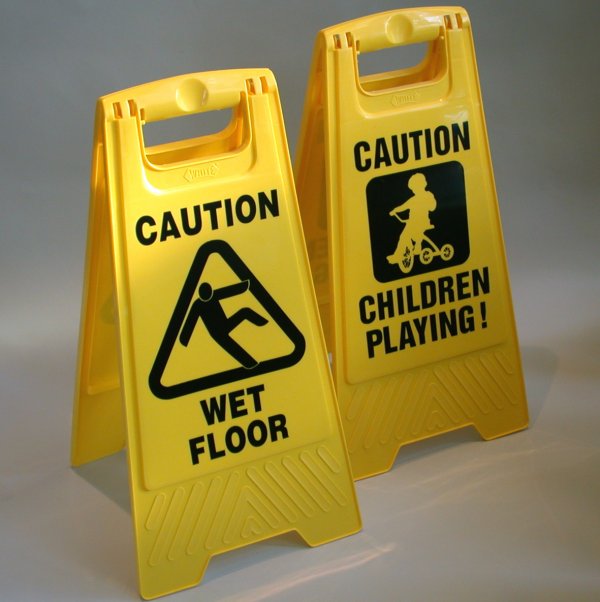 